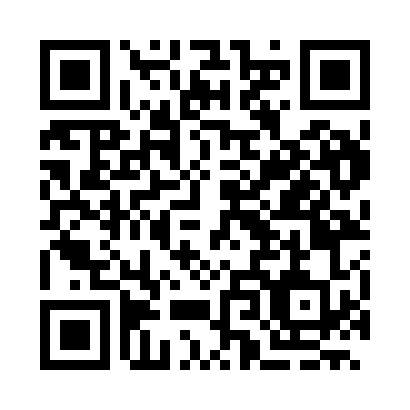 Prayer times for Krupen, BulgariaWed 1 May 2024 - Fri 31 May 2024High Latitude Method: Angle Based RulePrayer Calculation Method: Muslim World LeagueAsar Calculation Method: HanafiPrayer times provided by https://www.salahtimes.comDateDayFajrSunriseDhuhrAsrMaghribIsha1Wed4:065:591:046:038:099:552Thu4:045:581:046:038:119:573Fri4:025:561:046:048:129:594Sat4:005:551:046:058:1310:005Sun3:585:541:046:058:1410:026Mon3:565:521:046:068:1510:047Tue3:545:511:036:078:1610:068Wed3:525:501:036:078:1810:079Thu3:505:491:036:088:1910:0910Fri3:485:471:036:098:2010:1111Sat3:475:461:036:098:2110:1312Sun3:455:451:036:108:2210:1413Mon3:435:441:036:118:2310:1614Tue3:415:431:036:118:2410:1815Wed3:395:421:036:128:2510:2016Thu3:375:411:036:138:2610:2117Fri3:365:401:036:138:2710:2318Sat3:345:391:036:148:2810:2519Sun3:325:381:036:148:3010:2720Mon3:315:371:046:158:3110:2821Tue3:295:361:046:168:3210:3022Wed3:275:351:046:168:3310:3223Thu3:265:341:046:178:3410:3324Fri3:245:341:046:178:3410:3525Sat3:235:331:046:188:3510:3626Sun3:215:321:046:188:3610:3827Mon3:205:311:046:198:3710:3928Tue3:195:311:046:208:3810:4129Wed3:175:301:046:208:3910:4230Thu3:165:301:056:218:4010:4431Fri3:155:291:056:218:4110:45